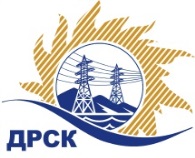 Акционерное Общество«Дальневосточная распределительная сетевая  компания»Протокол заседания Закупочной комиссии по вскрытию поступивших конвертовг. БлаговещенскСпособ и предмет закупки: Открытый запрос цен на право заключения Договора на выполнение работ «Комплексное обследование производственных зданий и сооружений филиала ЭС ЕАО», закупка 1175 ГКПЗ 2018 г.ПРИСУТСТВОВАЛИ: члены постоянно действующей Закупочной комиссии АО «ДРСК» 1 уровняИнформация о результатах вскрытия конвертов:В адрес Организатора закупки поступило 8 (восемь) заявок на участие в закупке, с которыми были размещены в электронном виде на сайте Единой электронной торговой площадки (АО «ЕЭТП»), по адресу в сети «Интернет»: https://rushydro.roseltorg.ru.Вскрытие конвертов было осуществлено в электронном сейфе Организатора закупки на ЕЭТП, в сети «Интернет»: https://rushydro.roseltorg.ru автоматически.Дата и время начала процедуры вскрытия конвертов с предложениями участников: 10:00 (время амурское) 19.03.2018.Место проведения процедуры вскрытия конвертов с заявками участников: Единая электронная торговая площадка, в сети «Интернет»: https://rushydro.roseltorg.ruВ конвертах обнаружены заявки следующих участников:Секретарь комиссии	М.Г. ЕлисееваКоротаева Т.В.Тел. (4162) 397-205№ 316/УЭ-В19 марта 2018№ п/пПорядковый номер заявкиДата и время внесения изменений в заявкуНаименование участникаСтоимость заявки1113.03.2018 12:37ООО "ПРИВОЛЖСКИЙ ЦЕНТР ДИАГНОСТИКИ СТРОИТЕЛЬНЫХ КОНСТРУКЦИЙ" 
ИНН/КПП 5258115936/525801001 
ОГРН 1145258003582292 000.00 руб. без учета НДС НДС не предусмотрен 2216.03.2018 07:52ООО "ТехСтандарт" 
ИНН/КПП 2703061762/250801001 
ОГРН 1112703004193723 712.00 руб. без учета НДСНДС не предусмотрен3316.03.2018 12:31ООО «Строительная Производственно-Техническая Компания» 
ИНН/КПП 7456025188/745601001 
ОГРН 1147456020073430 000.00 руб. без учета НДСНДС не предусмотрен4416.03.2018 12:36ООО "Региональный центр диагностики инженерных сооружений" 
ИНН/КПП 2536009190/253601001 
ОГРН 1022501278876750 000.00 руб. без учета НДСНДС не предусмотрен5516.03.2018 14:58ООО «ЭкспертПроект» 
ИНН/КПП 5245014698/524501001 
ОГРН 1085252002142677 966.10   руб. без учета НДС               800 000.00 руб. с учетом НДС6616.03.2018 17:14ООО «Промбезопасность и энергоаудит» 
ИНН/КПП 5261074951/525901001 
ОГРН 1105261005772645  523.07 руб. без учета НДС761 717.22 руб. с учетом НДС7718.03.2018 11:27ООО «Центр технической экспертизы и аудита «Алтайтехноинжиниринг» 
ИНН/КПП 2224144517/222201001 
ОГРН 1112224000162800 000.00 руб. без учета НДСНДС не предусмотрен8819.03.2018 02:33ООО "Инженерно-техническая компания "Диагностика и контроль" 
ИНН/КПП 2721215817/771401001 
ОГРН 1152723001540398 634.64 руб. без учета НДС470 388.88 руб. с учетом НДС